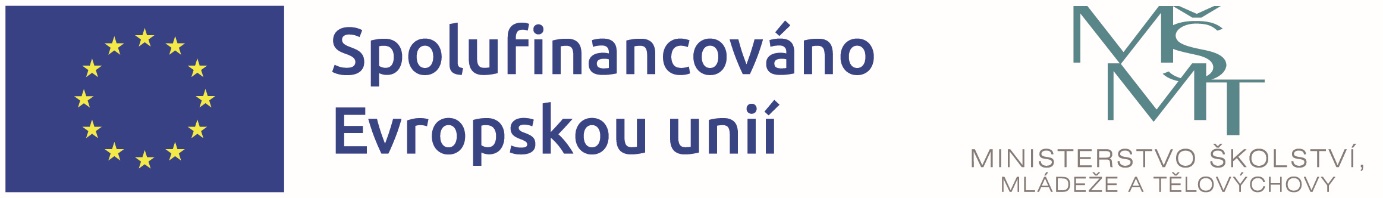 Název projektu: Šablony I – Moderní vzdělávání v ZŠ a MŠ PřepychyRegistrační číslo projektu: CZ.02.02.XX/00/22_002/0001161Období realizace: 1. 9. 2022 – 31. 8. 2024Naše škola čerpá finanční prostředky z Evropských strukturálních fondů v rámci operačního programu Jan Amos Komenský prostřednictvím výzvy 02_22_002 Podpora škol formou projektů zjednodušeného vykazování – Šablony pro MŠ a ZŠ I.Cílem projektu je posílit kvalitní a dostupné vzdělávání a služby dětem a žákům ve škole.Z finančních prostředků v celkové výši 826 170,- Kč hradíme následující aktivity:Za subjekt MŠŠkolní asistent MŠVzdělávání pracovníků ve vzdělávání MŠZa subjekt ZŠŠkolní asistent ZŠVzdělávání pracovníků ve vzdělávání ZŠInovativní vzdělávání žáků v ZŠZa subjekt ŠDVzdělávání pracovníků ve vzdělávání ŠDInovativní vzdělávání účastníků zájmového vzdělávání v ŠD